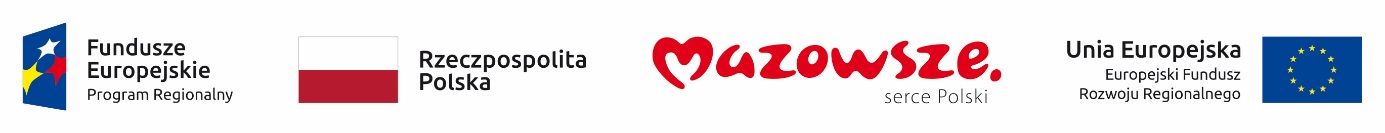 Żyrardów, dnia 1 marca 2021 r. ZP.271.2.3.2021.MPINFORMACJA Z OTWARCIA OFERTZamawiający na podstawie art. 222 ust. 5 ustawy Prawo zamówień publicznych 
(Dz. U. z 2019 r., poz. 2019, z późn. zm.) udostępnia informację z otwarcia ofert 
w postępowaniu pn. „Pełnienie nadzoru inwestorskiego nad przeprowadzeniem remontu 
i termomodernizacji budynków usytuowanych przy ul. Limanowskiego 18 i 25 
w Żyrardowie”.W terminie składania ofert tj. do dnia 1 marca 2021 r. godz. 12:00 do Zamawiającego wpłynęło 9 ofert. Przed otwarciem ofert podano kwoty, jakie Zamawiający zamierza przeznaczyć na sfinansowanie zamówienia w wysokości:Część 1: 11.062,77 zł (słownie: jedenaście tysięcy sześćdziesiąt dwa złote i 77/100 zł);Część 2: 11.342,69 zł (słownie: jedenaście tysięcy trzysta czterdzieści dwa złote i 69/100 zł).Zestawienie złożonych ofert:                                  (-) Z upoważnienia Prezydenta Miasta Żyrardowa                                                           Katarzyna Krawczyk                                              Zastępca Prezydenta Miasta ŻyrardowaL.P.WykonawcaCena w złTermin płatności1Boti-C.E.L. Sp. z o.o. ul.: Kępna 9/4, 03-730 WarszawaCzęść 1: 29.889,00Część 2: 29.889,001425K Wsparcie Budownictwa Sp. z o.o.ul. gen. T. Pełczyńskiego 3/153, 01-471 WarszawaCzęść 1: 44.280,00Część 2: 44.280,00303INWESTO Zenon SolczakAleja 3 – go Maja 20 /1, 05-120 LegionowoCzęść 1: 38.130,00Część 2: 38.130,00304Specjalistyczne Biuro Inwestycyjno-Inżynierskie PROSTA-PROJEKT Piotrkowice, ul. Kielecka 37, 26-020 ChmielnikCzęść 1: 35.670,00Część 2: 35.670,00305Andrzej Hiper96-316 Międzyborów, ul. Poniatowskiego 3Część 1: 27.900,00Część 2: 29.600,00306Filar Nieruchomości InwestycjeTechnika Bożena Blum ul. Międzynarodowa 33/27,03-939 WarszawaCzęść 1: 42.927,00Część 2: 42.927,00307WDI Obsługa Inwestycji Sp. z o.o.ul.: Prosta 7, 07-410 OstrołękaCzęść 1: 24.600,00Część 2: 34.440,00308Konsorcjum:Lider: KABIS CONSULTING Konrad Piesyk, ul. Wały Dwernickiego 117/121, lok. P211, 42-202 Częstochowa,Partner: KABIS Sp. z o.o. ul. Wały Dwernickiego 117/121, lok. P211, 42-202 CzęstochowaCzęść 1: 29.231,00Część 2: 29.231,00309FABUD SYSTEM Sp. z o.o. ul. Kazachska 5 lok. 114, 02-999 WarszawaCzęść 1: 22.700,00Część 2: 22.700,0030